SURAT PERNYATAANPERMOHONAN PERIZINAN DAN NON PERIZINANYang bertanda tangan di bawah ini :Dengan ini menyatakan :Adalah benar merupakan pribadi/pimpinan*) dari pribadi/lembaga/institusi/perusahaan*) tersebut di atas yang selanjutnya bertindak atas nama pribadi/pimpinan*) dari pribadi/lembaga/ institusi/perusahaan*) sebagai pemohon perizinan dan non perizinan;Bahwa segala data, dokumen, informasi, dan  keterangan atas pengajuan permohonan yang saya serahkan untuk menjadi dasar penerbitan perizinan dan non perizinan pada DPMPTSP Kabupaten Subang adalah benar dan tidak dalam status sengketa dengan pihak lain; Apabila di kemudian hari terbukti adanya pelanggaran terhadap isi Surat Pernyataan ini, saya atas nama pribadi/pimpinan*) dari pribadi/lembaga/institusi/perusahaan*) bersedia untuk diproses hukum dan administrasi sesuai dengan peraturan perundang-undangan yang berlaku.Demikian Surat Pernyataan ini dibuat untuk dipergunakan sebagaimana mestinya.Subang,  …………………….Yang Membuat PernyataanMaterai 6000………………………*) Pilih salah satuKOP SURAT PERUSAHAANSURAT PERNYATAAN PENGIKATAN DIRINOMOR :Yang bertanda tangan di bawah ini :Nama		: ..................................................................Alamat		: ..................................................................Tenaga Teknik	: ..................................................................Untuk keperluan pengurusan surat izin usaha jasa konstruksi (SIUJK) :PT./CV		:Alamat		:Dengan ini saya menyatakan hal-hal sebagai berikut:Bahwa selaku Tenaga Teknik PT.CV. .......................... saya tidak merangkap tenaga teknik badan usaha atau unsur perusahaan jasa konstruksi lainnya.Bahwa hingga saat ini saya masih tetap bekerja pada PT.CV. ..........................Bahwa apabila dengan permohonan PT.CV. .......................... selanjutnya oleh Pemerintah Kabupaten Subang diterbitkan SIUJK-nya dalam melaksanakan pekerjaan konstruksi saya akan mentaati ketentuan-ketentuan usaha jasa konstruksi yang sesuai dengan peraturan perundang-undangan yang berlaku.Bahwa apabila di kemudian hari ternyata terdapat hal-hal yang tidak benar diatas pernyataan ini maka saya menyatakan bersedia untuk dituntut sesuai dengan ketentuan peraturan perundang-undangan yang berlaku.Demikian surat pernyataan ini saya buat dan saya tandatangani dengan penuh kesadaran dan tidak dalam keadaan terpaksa dan di paksa oleh pihak lain.Yang Membuat Pernyataan,TENAGA KEKNIK CV...........................Materai Rp. 6000,-.......................................KOP SURAT PERUSAHAANSURAT PERNYATAAN TIDAK MASUK DALAM DAFTAR HITAMNOMOR :Yang bertanda tangan di bawah ini :Nama		: ..................................................................Alamat		: ..................................................................Jabatan  		: ..................................................................Dengan ini menyatakan bahwa perusahaan kami tidak termasuk dalam daftar hitam dan tidak dalam pengawasan pengadilan.Demikian Surat Pernyataan ini dibuat dengan sebenar-benarnya untuk dipergunakan sebagaimana mestinya.Yang Membuat Pernyataan,DIREKTUR PT./ CV...........................Materai Rp. 6000,-.......................................KOP SURAT PERUSAHAANSURAT PERNYATAAN KEBENARAN DOKUMENNOMOR :Yang bertanda tangan di bawah ini :Nama		: ..................................................................Alamat		: ..................................................................Jabatan 		: ..................................................................Dengan ini menyatakan bahwa Dokumen yang disampaikan untuk persyaratan permohonan penerbitan Izin Usaha Jasa Konstruksi adalah BENAR.Demikian Surat Pernyataan ini dibuat dengan sebenar-benarnya, Apabila  dikemudian hari ditemukan dokumen yang saya sampaikan tidak benar dan tidak sesuai maka saya siap dikenakan sanksi hukum dan pembatalan izin yang telah diterbitkan.Yang Membuat Pernyataan,DIREKTUR PT./ CV...........................Materai Rp. 6000,-.......................................SURAT PERNYATAAN IZIN TETANGGAYang bertandatangan di bawah ini :Sebelah Utara		: ...................................................................................................................Sebelah Selatan		: ...................................................................................................................Sebelah Barat		: ...................................................................................................................Sebelah Timur		: ...................................................................................................................Kami para tetangga yang berdekatan dengan .......................................................................................Milik Saudara   ............................................................................................ Dengan Nama Perusahaan................................................................. yang berlokasi di Kp./Dsn. ..................................................RT. ...........  RW. .............  Ds./Kel.  .........................................   Kec.  ....................................................Kabupaten Subang. Setelah kamI mendapatkan penjelasan / keterangan dari pemilik tersebut diatas, maka kami menyatakan tidak merasa keberatan dilihat dari segi Kesehatan, Keamanan dan Ketertiban Lingkungan (K-3).	Demikian Surat pernyataan ini dibuat dengan sebenarnya, dalam keadaan sehat jasmani dan rohani serta dalam pembuatan dan penandatangannan surat ini tidak ada unsur paksaan dari pihak manapun.						Subang, ....................................................							Yang Menyatakan :..............................................              (................................)..............................................              (................................)..............................................              (................................)..............................................              (................................)Nomor Reg :  ........................................	Mengetahui,Kepala Desa/Kelurahan ....................................................	   ............................................................Diisi Oleh Pemohon								Formulir PMK-4KOP PERUSAHAANDATA KEMAJUAN PEMBANGUNAN KAWASAN INDUSTRI TRIWULANTERAKHIRNomor		: ………………………………………………Lampiran	: ………………………………………………Prihal		: Data Kemajuan Pembangunan		  Kawasan Industri Triwulan		  TerakhirBulan		: …………………….Tahun		: …………………….KETERANGA UMUMKETERSEDIAAN DOKUMENKESIAPAN FISIKPembebasan tanahRencana pembebasan tanah : ……………………………………..HaRealisasi pembebasan tanah sesuai lokasi ………………….. Ha (……………%)(lampirkan peta 1:10.000).Pembentuakan muka tanah (cut & fill)Rencana …………………….. Ha (…………..%)Realisasi …………………….. Ha (…………..%)Pelaksanaan Pembangunan Infrastruktur DasarPelaksanaan Pembangunan Infrastruktur PenunjangPelaksanaan Pembangunan Sarana PrasaranaPelaksanaan Pembangunan Infrastruktur IndustriRENCANA OPERASI KOMERSIAL KAWASAN INDUSTRIRencana mulai dipasarkan tahun ……………………… luas ……………………… HaRencana pemasaran selanjutnya (lampirkan rencana pemasaran tahunan)MASALAH YANG DIHADAPI…………………………………………………………………………………………………………………………………………………..Demikian data kemajuan pembangunan kawasan industry triwulan terakhir ini dibuat dengan benar, ditandatangani oleh pengurus perusahaan yang mepunyai kewenangan sesuai dengan akte pendirian diatas materai cukup, dan apabila ternyta tidak benat kami bersedia menerima sanksi sesuai dengan ketentua peraturan perundang-undangan.Tembusan :Menteri Perindustrian / Gubernur / Bupati / Walikota……………………………………………………………*) disesuaikan dengan tujuan permohonan**) disesuaikan dengan kedudukan perusahaanPeruntukan Perizinan:Semua IzinPersyaratan :Surat pernyataan permohonan perizinan dan non perizinanNama:………………………………………………………...NIK:………………………………………………………...Jabatan:………………………………………………………...Nama Lembaga/Perusahaan/Institusi:………………………………………………………...Alamat:………………………………………………………...………………………………………………………...Peruntukan Perizinan:IUJKPersyaratan :Surat pengikat diri SPPTJT dan penanggungjawab BUTK (meterai 6000)Peruntukan Perizinan:IUJKPersyaratan :Surat pernyataan tidak masuk dalam daftar hitam yang ditandatangani penanggungjawab Badan Usaha (meterai 6000)Peruntukan Perizinan:IUJKPersyaratan :Surat pernyataan kebenaran dokumen (meterai 6000)Peruntukan Perizinan:SIUPPersyaratan :Surat izin tetanggaPeruntukan Perizinan:IUKIPersyaratan :Scan Lapora data Kawasan Industri mengenai kemajuan pembangunan Kawasan Industri triwulan terakhir denggan menggunakan Formulir PMK-41.Nama Perusahaan:2.NPWP:3.Alamat Kantor /Alamat Perusahaan:4.Nomor Telepon / Faks:5.E-mail:6.Lokasi Kawasan Industri(Desa, Kecamatan, Kabupaten / Kota, Provinsi):7.Nomor Akte Pendirian perusahaan:8.Nama Notaris:9.Penaggung Jawab Perusahaan:10.Nama Direksi dan Dewan Komisaris:11.Nomor dan Tanggal Izin Prinsip:Akte pendirian perusahaan dan / atau perubahannya yang telah disahkan oleh Mentri Hukum dan HAM / Mentri Koperasi dan UKM:Nomor :Izin Prinsip:Nomor :Izin Lokasi:Nomor :Izin Lingkungan:Nomor :Surat persetujuan dokumen ANDALALIN Kawasan Industri.:Belum ada / sedang dibuat / ada*)Rencana Tampak Tanah (Siteplan) kawasan Industri yang sudah disahkan oleh instansi yang berwenang.:Belum ada / sedang dibuat / ada*)Surat Pelepasan Hak atau Sertifikat atas Tanah yang Siap digunakan dan Dikuasai:Belum ada / sedang dibuat / ada*)Dokumen tata tertib kawasan Indutri (estate regulation) yang sesuai dengan Pedoman Teknis Kawasan Industri:Belum ada / sedang dibuat / ada*)Susunan Pengurus / Pengelola Kawasan Industri:Belum ada / sedang dibuat / ada*)TahapLuas (ha)Jadwal (tahun)Persentase (%)I…………………..…………………..…………………..II…………………..…………………..…………………..III…………………..…………………..…………………..Infrastruktur DasarRencanaRealisasi%Tahap ITahap ITahap ITahap IJaringan Jalan……………...km……………...kmJalan Utama……………...km……………...kmJalan Lingkungan……………...km……………...kmSaluran Buangan Air Hujan………..m3/jam………..m3/jamSaluran Buangan Air Kotoran………..m3/jam………..m3/jamInstalasi Penyediaan Air Baku………..m3/jam………..m3/jamJaringan Distribusi Air Air Baku……………...km……………...kmKantor Pengelola……………..unit…………….unitTahap IITahap IITahap IITahap IIInstalasi Pengelolaan Air Limbah………..m3/jam………..m3/jamJaringan Pengumpul Air Limbah Industri……………...km……………...kmPenampunga sementara limbah padat (B3)……………….m3……………….m3Penampunga sementara limbah padat Non (B3)……………….m3……………….m3Instalasi Penerangan Jalan Kawasan Industri……………..unit……………..unitPagar Kawasan Industri……………...km……………...kmInfrastruktur PenunjangRencanaRealisasi%Fasilita Perumahan………………unit………………unitFasilitas Pendidikan dan Pelatihan………………m2………………m2Fasilitas Pendidikan dan Pengembangan………………m2………………m2Fasilitas Kesehatan………………m2………………m2Fasilitas Pemadam Kebakaran………………m2………………m2Fasilitas Tempat Pembuangan Sampah………………m2………………m2Sarana PenunjangRencanaRealisasi%Hotel dan Restoran………………m2………………m2Sarana Ibadan………………m2………………m2Sarana Olahraga………………m2………………m2Sarana Perbankan………………m2………………m2Kantor Pos………………m2………………m2Sarana Penunjang lainnya………………unit………………unitJaringa Transmisi tenaga listrik ke Kawasan Industri:Ada/belum *)Jaringan Pipa air baku ke kawasan IndustriAda/blemu *)Saluran air hujan pembuangan akhir dari Kawasan Industri:Ada.belum *)Jalan akses ke kawasan Industri:Ada/belum *)Subang, …………………………PemohonTtd…………………………………………………Pengurus PerusahaanYang mempunyaiKewenangan sesuaiDengan akte pendirianPeruntukan Perizinan:IMBPersyaratan :Muspika Form/IMB/USAHA//Adm/6.2a-dForm/IMB/USAHA//Adm/6.2a-dForm/IMB/USAHA//Adm/6.2a-dForm/IMB/USAHA//Adm/6.2a-dForm/IMB/USAHA//Adm/6.2a-dForm/IMB/USAHA//Adm/6.2a-dForm/IMB/USAHA//Adm/6.2a-dForm/IMB/USAHA//Adm/6.2a-dForm/IMB/USAHA//Adm/6.2a-dForm/IMB/USAHA//Adm/6.2a-dForm/IMB/USAHA//Adm/6.2a-dForm/IMB/USAHA//Adm/6.2a-dForm/IMB/USAHA//Adm/6.2a-dForm/IMB/USAHA//Adm/6.2a-dForm/IMB/USAHA//Adm/6.2a-dForm/IMB/USAHA//Adm/6.2a-dForm/IMB/USAHA//Adm/6.2a-dForm/IMB/USAHA//Adm/6.2a-dForm/IMB/USAHA//Adm/6.2a-dForm/IMB/USAHA//Adm/6.2a-dForm/IMB/USAHA//Adm/6.2a-dForm/IMB/USAHA//Adm/6.2a-dForm/IMB/USAHA//Adm/6.2a-dForm/IMB/USAHA//Adm/6.2a-dForm/IMB/USAHA//Adm/6.2a-dForm/IMB/USAHA//Adm/6.2a-dForm/IMB/USAHA//Adm/6.2a-dForm/IMB/USAHA//Adm/6.2a-dForm/IMB/USAHA//Adm/6.2a-dForm/IMB/USAHA//Adm/6.2a-dForm/IMB/USAHA//Adm/6.2a-dForm/IMB/USAHA//Adm/6.2a-dForm/IMB/USAHA//Adm/6.2a-d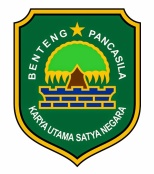 PEMERINTAH KABUPATEN SUBANGPEMERINTAH KABUPATEN SUBANGPEMERINTAH KABUPATEN SUBANGPEMERINTAH KABUPATEN SUBANGPEMERINTAH KABUPATEN SUBANGPEMERINTAH KABUPATEN SUBANGPEMERINTAH KABUPATEN SUBANGPEMERINTAH KABUPATEN SUBANGPEMERINTAH KABUPATEN SUBANGPEMERINTAH KABUPATEN SUBANGPEMERINTAH KABUPATEN SUBANGPEMERINTAH KABUPATEN SUBANGPEMERINTAH KABUPATEN SUBANGPEMERINTAH KABUPATEN SUBANGPEMERINTAH KABUPATEN SUBANGPEMERINTAH KABUPATEN SUBANGPEMERINTAH KABUPATEN SUBANGPEMERINTAH KABUPATEN SUBANGPEMERINTAH KABUPATEN SUBANGPEMERINTAH KABUPATEN SUBANGPEMERINTAH KABUPATEN SUBANGPEMERINTAH KABUPATEN SUBANGPEMERINTAH KABUPATEN SUBANGPEMERINTAH KABUPATEN SUBANGPEMERINTAH KABUPATEN SUBANGPEMERINTAH KABUPATEN SUBANGDINAS PENANAMAN MODAL DAN PELAYANAN TERPADU SATU PINTUDINAS PENANAMAN MODAL DAN PELAYANAN TERPADU SATU PINTUDINAS PENANAMAN MODAL DAN PELAYANAN TERPADU SATU PINTUDINAS PENANAMAN MODAL DAN PELAYANAN TERPADU SATU PINTUDINAS PENANAMAN MODAL DAN PELAYANAN TERPADU SATU PINTUDINAS PENANAMAN MODAL DAN PELAYANAN TERPADU SATU PINTUDINAS PENANAMAN MODAL DAN PELAYANAN TERPADU SATU PINTUDINAS PENANAMAN MODAL DAN PELAYANAN TERPADU SATU PINTUDINAS PENANAMAN MODAL DAN PELAYANAN TERPADU SATU PINTUDINAS PENANAMAN MODAL DAN PELAYANAN TERPADU SATU PINTUDINAS PENANAMAN MODAL DAN PELAYANAN TERPADU SATU PINTUDINAS PENANAMAN MODAL DAN PELAYANAN TERPADU SATU PINTUDINAS PENANAMAN MODAL DAN PELAYANAN TERPADU SATU PINTUDINAS PENANAMAN MODAL DAN PELAYANAN TERPADU SATU PINTUDINAS PENANAMAN MODAL DAN PELAYANAN TERPADU SATU PINTUDINAS PENANAMAN MODAL DAN PELAYANAN TERPADU SATU PINTUDINAS PENANAMAN MODAL DAN PELAYANAN TERPADU SATU PINTUDINAS PENANAMAN MODAL DAN PELAYANAN TERPADU SATU PINTUDINAS PENANAMAN MODAL DAN PELAYANAN TERPADU SATU PINTUDINAS PENANAMAN MODAL DAN PELAYANAN TERPADU SATU PINTUDINAS PENANAMAN MODAL DAN PELAYANAN TERPADU SATU PINTUDINAS PENANAMAN MODAL DAN PELAYANAN TERPADU SATU PINTUDINAS PENANAMAN MODAL DAN PELAYANAN TERPADU SATU PINTUDINAS PENANAMAN MODAL DAN PELAYANAN TERPADU SATU PINTUDINAS PENANAMAN MODAL DAN PELAYANAN TERPADU SATU PINTUDINAS PENANAMAN MODAL DAN PELAYANAN TERPADU SATU PINTUJl. Ade Irma Suryani no. 2 Telp/Fax (0260) 411014 Subang 411211Jl. Ade Irma Suryani no. 2 Telp/Fax (0260) 411014 Subang 411211Jl. Ade Irma Suryani no. 2 Telp/Fax (0260) 411014 Subang 411211Jl. Ade Irma Suryani no. 2 Telp/Fax (0260) 411014 Subang 411211Jl. Ade Irma Suryani no. 2 Telp/Fax (0260) 411014 Subang 411211Jl. Ade Irma Suryani no. 2 Telp/Fax (0260) 411014 Subang 411211Jl. Ade Irma Suryani no. 2 Telp/Fax (0260) 411014 Subang 411211Jl. Ade Irma Suryani no. 2 Telp/Fax (0260) 411014 Subang 411211Jl. Ade Irma Suryani no. 2 Telp/Fax (0260) 411014 Subang 411211Jl. Ade Irma Suryani no. 2 Telp/Fax (0260) 411014 Subang 411211Jl. Ade Irma Suryani no. 2 Telp/Fax (0260) 411014 Subang 411211Jl. Ade Irma Suryani no. 2 Telp/Fax (0260) 411014 Subang 411211Jl. Ade Irma Suryani no. 2 Telp/Fax (0260) 411014 Subang 411211Jl. Ade Irma Suryani no. 2 Telp/Fax (0260) 411014 Subang 411211Jl. Ade Irma Suryani no. 2 Telp/Fax (0260) 411014 Subang 411211Jl. Ade Irma Suryani no. 2 Telp/Fax (0260) 411014 Subang 411211Jl. Ade Irma Suryani no. 2 Telp/Fax (0260) 411014 Subang 411211Jl. Ade Irma Suryani no. 2 Telp/Fax (0260) 411014 Subang 411211Jl. Ade Irma Suryani no. 2 Telp/Fax (0260) 411014 Subang 411211Jl. Ade Irma Suryani no. 2 Telp/Fax (0260) 411014 Subang 411211Jl. Ade Irma Suryani no. 2 Telp/Fax (0260) 411014 Subang 411211Jl. Ade Irma Suryani no. 2 Telp/Fax (0260) 411014 Subang 411211Jl. Ade Irma Suryani no. 2 Telp/Fax (0260) 411014 Subang 411211Jl. Ade Irma Suryani no. 2 Telp/Fax (0260) 411014 Subang 411211Jl. Ade Irma Suryani no. 2 Telp/Fax (0260) 411014 Subang 411211Jl. Ade Irma Suryani no. 2 Telp/Fax (0260) 411014 Subang 411211FORMULIR IZIN MENDIRIKAN BANGUNAN (IMB)FORMULIR IZIN MENDIRIKAN BANGUNAN (IMB)FORMULIR IZIN MENDIRIKAN BANGUNAN (IMB)FORMULIR IZIN MENDIRIKAN BANGUNAN (IMB)FORMULIR IZIN MENDIRIKAN BANGUNAN (IMB)FORMULIR IZIN MENDIRIKAN BANGUNAN (IMB)FORMULIR IZIN MENDIRIKAN BANGUNAN (IMB)FORMULIR IZIN MENDIRIKAN BANGUNAN (IMB)FORMULIR IZIN MENDIRIKAN BANGUNAN (IMB)FORMULIR IZIN MENDIRIKAN BANGUNAN (IMB)FORMULIR IZIN MENDIRIKAN BANGUNAN (IMB)FORMULIR IZIN MENDIRIKAN BANGUNAN (IMB)FORMULIR IZIN MENDIRIKAN BANGUNAN (IMB)FORMULIR IZIN MENDIRIKAN BANGUNAN (IMB)FORMULIR IZIN MENDIRIKAN BANGUNAN (IMB)FORMULIR IZIN MENDIRIKAN BANGUNAN (IMB)FORMULIR IZIN MENDIRIKAN BANGUNAN (IMB)FORMULIR IZIN MENDIRIKAN BANGUNAN (IMB)FORMULIR IZIN MENDIRIKAN BANGUNAN (IMB)FORMULIR IZIN MENDIRIKAN BANGUNAN (IMB)FORMULIR IZIN MENDIRIKAN BANGUNAN (IMB)FORMULIR IZIN MENDIRIKAN BANGUNAN (IMB)FORMULIR IZIN MENDIRIKAN BANGUNAN (IMB)FORMULIR IZIN MENDIRIKAN BANGUNAN (IMB)FORMULIR IZIN MENDIRIKAN BANGUNAN (IMB)FORMULIR IZIN MENDIRIKAN BANGUNAN (IMB)FUNGSI RUMAH TINGGAL BERTINGKATFUNGSI RUMAH TINGGAL BERTINGKATFUNGSI RUMAH TINGGAL BERTINGKATFUNGSI RUMAH TINGGAL BERTINGKATFUNGSI RUMAH TINGGAL BERTINGKATFUNGSI RUMAH TINGGAL BERTINGKATFUNGSI RUMAH TINGGAL BERTINGKATFUNGSI RUMAH TINGGAL BERTINGKATFUNGSI RUMAH TINGGAL BERTINGKATFUNGSI RUMAH TINGGAL BERTINGKATFUNGSI RUMAH TINGGAL BERTINGKATFUNGSI RUMAH TINGGAL BERTINGKATFUNGSI RUMAH TINGGAL BERTINGKATFUNGSI RUMAH TINGGAL BERTINGKATFUNGSI RUMAH TINGGAL BERTINGKATFUNGSI RUMAH TINGGAL BERTINGKATFUNGSI RUMAH TINGGAL BERTINGKATFUNGSI RUMAH TINGGAL BERTINGKATFUNGSI RUMAH TINGGAL BERTINGKATFUNGSI RUMAH TINGGAL BERTINGKATFUNGSI RUMAH TINGGAL BERTINGKATFUNGSI RUMAH TINGGAL BERTINGKATFUNGSI RUMAH TINGGAL BERTINGKATFUNGSI RUMAH TINGGAL BERTINGKATFUNGSI RUMAH TINGGAL BERTINGKATFUNGSI RUMAH TINGGAL BERTINGKATKepada Yth. :Kepada Yth. :Kepada Yth. :Kepada Yth. :Kepada Yth. :Bupati SubangBupati SubangBupati SubangBupati SubangBupati SubangCq. Kepala Dinas Penanaman Modal dan Cq. Kepala Dinas Penanaman Modal dan Cq. Kepala Dinas Penanaman Modal dan Cq. Kepala Dinas Penanaman Modal dan Cq. Kepala Dinas Penanaman Modal dan Cq. Kepala Dinas Penanaman Modal dan Cq. Kepala Dinas Penanaman Modal dan Cq. Kepala Dinas Penanaman Modal dan Cq. Kepala Dinas Penanaman Modal dan Cq. Kepala Dinas Penanaman Modal dan Cq. Kepala Dinas Penanaman Modal dan Cq. Kepala Dinas Penanaman Modal dan Cq. Kepala Dinas Penanaman Modal dan Pelayanan Terpadu Satu Pintu Kab. SubangPelayanan Terpadu Satu Pintu Kab. SubangPelayanan Terpadu Satu Pintu Kab. SubangPelayanan Terpadu Satu Pintu Kab. SubangPelayanan Terpadu Satu Pintu Kab. SubangPelayanan Terpadu Satu Pintu Kab. SubangPelayanan Terpadu Satu Pintu Kab. SubangPelayanan Terpadu Satu Pintu Kab. SubangPelayanan Terpadu Satu Pintu Kab. SubangPelayanan Terpadu Satu Pintu Kab. SubangPelayanan Terpadu Satu Pintu Kab. SubangPelayanan Terpadu Satu Pintu Kab. SubangPelayanan Terpadu Satu Pintu Kab. SubangdiSubang Subang Subang Subang Subang Subang Subang Subang Yang bertandatangan dibawah ini :Yang bertandatangan dibawah ini :Yang bertandatangan dibawah ini :Yang bertandatangan dibawah ini :Yang bertandatangan dibawah ini :Yang bertandatangan dibawah ini :Yang bertandatangan dibawah ini :Yang bertandatangan dibawah ini :Yang bertandatangan dibawah ini :Yang bertandatangan dibawah ini :Yang bertandatangan dibawah ini :N a m aN a m aN a m a:…....................................................................................................................…....................................................................................................................…....................................................................................................................…....................................................................................................................…....................................................................................................................…....................................................................................................................…....................................................................................................................…....................................................................................................................…....................................................................................................................…....................................................................................................................…....................................................................................................................…....................................................................................................................…....................................................................................................................…....................................................................................................................…....................................................................................................................…....................................................................................................................…....................................................................................................................…....................................................................................................................…....................................................................................................................…....................................................................................................................…....................................................................................................................…....................................................................................................................Bertindak atas namaBertindak atas namaBertindak atas namaBertindak atas namaBertindak atas namaBertindak atas namaBertindak atas nama:…....................................................................................................................…....................................................................................................................…....................................................................................................................…....................................................................................................................…....................................................................................................................…....................................................................................................................…....................................................................................................................…....................................................................................................................…....................................................................................................................…....................................................................................................................…....................................................................................................................…....................................................................................................................…....................................................................................................................…....................................................................................................................…....................................................................................................................…....................................................................................................................…....................................................................................................................…....................................................................................................................…....................................................................................................................…....................................................................................................................…....................................................................................................................…....................................................................................................................Pekerjaan Pekerjaan Pekerjaan Pekerjaan :…....................................................................................................................…....................................................................................................................…....................................................................................................................…....................................................................................................................…....................................................................................................................…....................................................................................................................…....................................................................................................................…....................................................................................................................…....................................................................................................................…....................................................................................................................…....................................................................................................................…....................................................................................................................…....................................................................................................................…....................................................................................................................…....................................................................................................................…....................................................................................................................…....................................................................................................................…....................................................................................................................…....................................................................................................................…....................................................................................................................…....................................................................................................................…....................................................................................................................Alamat Alamat Alamat :…....................................................................................................................…....................................................................................................................…....................................................................................................................…....................................................................................................................…....................................................................................................................…....................................................................................................................…....................................................................................................................…....................................................................................................................…....................................................................................................................…....................................................................................................................…....................................................................................................................…....................................................................................................................…....................................................................................................................…....................................................................................................................…....................................................................................................................…....................................................................................................................…....................................................................................................................…....................................................................................................................…....................................................................................................................…....................................................................................................................…....................................................................................................................…....................................................................................................................Dengan ini mengajukan permohonan Izin Mendirikan Bangunan (IMB) untuk pembangunan …………………Dengan ini mengajukan permohonan Izin Mendirikan Bangunan (IMB) untuk pembangunan …………………Dengan ini mengajukan permohonan Izin Mendirikan Bangunan (IMB) untuk pembangunan …………………Dengan ini mengajukan permohonan Izin Mendirikan Bangunan (IMB) untuk pembangunan …………………Dengan ini mengajukan permohonan Izin Mendirikan Bangunan (IMB) untuk pembangunan …………………Dengan ini mengajukan permohonan Izin Mendirikan Bangunan (IMB) untuk pembangunan …………………Dengan ini mengajukan permohonan Izin Mendirikan Bangunan (IMB) untuk pembangunan …………………Dengan ini mengajukan permohonan Izin Mendirikan Bangunan (IMB) untuk pembangunan …………………Dengan ini mengajukan permohonan Izin Mendirikan Bangunan (IMB) untuk pembangunan …………………Dengan ini mengajukan permohonan Izin Mendirikan Bangunan (IMB) untuk pembangunan …………………Dengan ini mengajukan permohonan Izin Mendirikan Bangunan (IMB) untuk pembangunan …………………Dengan ini mengajukan permohonan Izin Mendirikan Bangunan (IMB) untuk pembangunan …………………Dengan ini mengajukan permohonan Izin Mendirikan Bangunan (IMB) untuk pembangunan …………………Dengan ini mengajukan permohonan Izin Mendirikan Bangunan (IMB) untuk pembangunan …………………Dengan ini mengajukan permohonan Izin Mendirikan Bangunan (IMB) untuk pembangunan …………………Dengan ini mengajukan permohonan Izin Mendirikan Bangunan (IMB) untuk pembangunan …………………Dengan ini mengajukan permohonan Izin Mendirikan Bangunan (IMB) untuk pembangunan …………………Dengan ini mengajukan permohonan Izin Mendirikan Bangunan (IMB) untuk pembangunan …………………Dengan ini mengajukan permohonan Izin Mendirikan Bangunan (IMB) untuk pembangunan …………………Dengan ini mengajukan permohonan Izin Mendirikan Bangunan (IMB) untuk pembangunan …………………Dengan ini mengajukan permohonan Izin Mendirikan Bangunan (IMB) untuk pembangunan …………………Dengan ini mengajukan permohonan Izin Mendirikan Bangunan (IMB) untuk pembangunan …………………Dengan ini mengajukan permohonan Izin Mendirikan Bangunan (IMB) untuk pembangunan …………………Dengan ini mengajukan permohonan Izin Mendirikan Bangunan (IMB) untuk pembangunan …………………Dengan ini mengajukan permohonan Izin Mendirikan Bangunan (IMB) untuk pembangunan …………………Dengan ini mengajukan permohonan Izin Mendirikan Bangunan (IMB) untuk pembangunan …………………Dengan ini mengajukan permohonan Izin Mendirikan Bangunan (IMB) untuk pembangunan …………………Dengan ini mengajukan permohonan Izin Mendirikan Bangunan (IMB) untuk pembangunan …………………Dengan ini mengajukan permohonan Izin Mendirikan Bangunan (IMB) untuk pembangunan …………………Dengan ini mengajukan permohonan Izin Mendirikan Bangunan (IMB) untuk pembangunan …………………Dengan ini mengajukan permohonan Izin Mendirikan Bangunan (IMB) untuk pembangunan …………………Dengan ini mengajukan permohonan Izin Mendirikan Bangunan (IMB) untuk pembangunan …………………………………………………………………………………………………… dengan keterangan sebagai berikut:………………………………………………………………………………… dengan keterangan sebagai berikut:………………………………………………………………………………… dengan keterangan sebagai berikut:………………………………………………………………………………… dengan keterangan sebagai berikut:………………………………………………………………………………… dengan keterangan sebagai berikut:………………………………………………………………………………… dengan keterangan sebagai berikut:………………………………………………………………………………… dengan keterangan sebagai berikut:………………………………………………………………………………… dengan keterangan sebagai berikut:………………………………………………………………………………… dengan keterangan sebagai berikut:………………………………………………………………………………… dengan keterangan sebagai berikut:………………………………………………………………………………… dengan keterangan sebagai berikut:………………………………………………………………………………… dengan keterangan sebagai berikut:………………………………………………………………………………… dengan keterangan sebagai berikut:………………………………………………………………………………… dengan keterangan sebagai berikut:………………………………………………………………………………… dengan keterangan sebagai berikut:………………………………………………………………………………… dengan keterangan sebagai berikut:………………………………………………………………………………… dengan keterangan sebagai berikut:………………………………………………………………………………… dengan keterangan sebagai berikut:………………………………………………………………………………… dengan keterangan sebagai berikut:………………………………………………………………………………… dengan keterangan sebagai berikut:………………………………………………………………………………… dengan keterangan sebagai berikut:………………………………………………………………………………… dengan keterangan sebagai berikut:………………………………………………………………………………… dengan keterangan sebagai berikut:………………………………………………………………………………… dengan keterangan sebagai berikut:………………………………………………………………………………… dengan keterangan sebagai berikut:………………………………………………………………………………… dengan keterangan sebagai berikut:………………………………………………………………………………… dengan keterangan sebagai berikut:………………………………………………………………………………… dengan keterangan sebagai berikut:………………………………………………………………………………… dengan keterangan sebagai berikut:………………………………………………………………………………… dengan keterangan sebagai berikut:………………………………………………………………………………… dengan keterangan sebagai berikut:………………………………………………………………………………… dengan keterangan sebagai berikut:1.Lokasi Bangunan (Jalan)Lokasi Bangunan (Jalan)Lokasi Bangunan (Jalan)Lokasi Bangunan (Jalan)Lokasi Bangunan (Jalan)Lokasi Bangunan (Jalan)Lokasi Bangunan (Jalan)Lokasi Bangunan (Jalan):…....................................................................................................................…....................................................................................................................…....................................................................................................................…....................................................................................................................…....................................................................................................................…....................................................................................................................…....................................................................................................................…....................................................................................................................…....................................................................................................................…....................................................................................................................…....................................................................................................................…....................................................................................................................…....................................................................................................................…....................................................................................................................…....................................................................................................................…....................................................................................................................…....................................................................................................................…....................................................................................................................…....................................................................................................................…....................................................................................................................…....................................................................................................................…....................................................................................................................Kp./Blok Kp./Blok Kp./Blok :…...............................................................RT .....................RW ......................…...............................................................RT .....................RW ......................…...............................................................RT .....................RW ......................…...............................................................RT .....................RW ......................…...............................................................RT .....................RW ......................…...............................................................RT .....................RW ......................…...............................................................RT .....................RW ......................…...............................................................RT .....................RW ......................…...............................................................RT .....................RW ......................…...............................................................RT .....................RW ......................…...............................................................RT .....................RW ......................…...............................................................RT .....................RW ......................…...............................................................RT .....................RW ......................…...............................................................RT .....................RW ......................…...............................................................RT .....................RW ......................…...............................................................RT .....................RW ......................…...............................................................RT .....................RW ......................…...............................................................RT .....................RW ......................…...............................................................RT .....................RW ......................…...............................................................RT .....................RW ......................…...............................................................RT .....................RW ......................…...............................................................RT .....................RW ......................Desa/KelurahanDesa/KelurahanDesa/KelurahanDesa/KelurahanDesa/Kelurahan:…....................................................................................................................…....................................................................................................................…....................................................................................................................…....................................................................................................................…....................................................................................................................…....................................................................................................................…....................................................................................................................…....................................................................................................................…....................................................................................................................…....................................................................................................................…....................................................................................................................…....................................................................................................................…....................................................................................................................…....................................................................................................................…....................................................................................................................…....................................................................................................................…....................................................................................................................…....................................................................................................................…....................................................................................................................…....................................................................................................................…....................................................................................................................…....................................................................................................................KecamatanKecamatanKecamatanKecamatan:…....................................................................................................................…....................................................................................................................…....................................................................................................................…....................................................................................................................…....................................................................................................................…....................................................................................................................…....................................................................................................................…....................................................................................................................…....................................................................................................................…....................................................................................................................…....................................................................................................................…....................................................................................................................…....................................................................................................................…....................................................................................................................…....................................................................................................................…....................................................................................................................…....................................................................................................................…....................................................................................................................…....................................................................................................................…....................................................................................................................…....................................................................................................................…....................................................................................................................KabupatenKabupatenKabupatenKabupaten:…....................................................................................................................…....................................................................................................................…....................................................................................................................…....................................................................................................................…....................................................................................................................…....................................................................................................................…....................................................................................................................…....................................................................................................................…....................................................................................................................…....................................................................................................................…....................................................................................................................…....................................................................................................................…....................................................................................................................…....................................................................................................................…....................................................................................................................…....................................................................................................................…....................................................................................................................…....................................................................................................................…....................................................................................................................…....................................................................................................................…....................................................................................................................…....................................................................................................................2.Bukti Surat TanahBukti Surat TanahBukti Surat TanahBukti Surat TanahBukti Surat TanahBukti Surat Tanah:…..................................................... Nomor : .................................................…..................................................... Nomor : .................................................…..................................................... Nomor : .................................................…..................................................... Nomor : .................................................…..................................................... Nomor : .................................................…..................................................... Nomor : .................................................…..................................................... Nomor : .................................................…..................................................... Nomor : .................................................…..................................................... Nomor : .................................................…..................................................... Nomor : .................................................…..................................................... Nomor : .................................................…..................................................... Nomor : .................................................…..................................................... Nomor : .................................................…..................................................... Nomor : .................................................…..................................................... Nomor : .................................................…..................................................... Nomor : .................................................…..................................................... Nomor : .................................................…..................................................... Nomor : .................................................…..................................................... Nomor : .................................................…..................................................... Nomor : .................................................…..................................................... Nomor : .................................................…..................................................... Nomor : .................................................3.Luas BangunanLuas BangunanLuas BangunanLuas BangunanLuas Bangunan:…..................................................... m2…..................................................... m2…..................................................... m2…..................................................... m2…..................................................... m2…..................................................... m2…..................................................... m2…..................................................... m2…..................................................... m2…..................................................... m2…..................................................... m2…..................................................... m24.Tinggi BangunanTinggi BangunanTinggi BangunanTinggi BangunanTinggi BangunanTinggi Bangunan:…..................................................... m…..................................................... m…..................................................... m…..................................................... m…..................................................... m…..................................................... m…..................................................... m…..................................................... m…..................................................... m…..................................................... m…..................................................... m5.Jumlah Lantai Jumlah Lantai Jumlah Lantai Jumlah Lantai Jumlah Lantai :…..................................................... Lantai…..................................................... Lantai…..................................................... Lantai…..................................................... Lantai…..................................................... Lantai…..................................................... Lantai…..................................................... Lantai…..................................................... Lantai…..................................................... Lantai…..................................................... Lantai…..................................................... Lantai…..................................................... Lantai…..................................................... Lantai6.Konstruksi Bangunan:Konstruksi Bangunan:Konstruksi Bangunan:Konstruksi Bangunan:Konstruksi Bangunan:Konstruksi Bangunan:Konstruksi Bangunan:a.PondasiPondasiPondasi:…..............................................…..............................................…..............................................…..............................................…..............................................…..............................................…..............................................…..............................................…..............................................…..............................................d.AtapAtap:…..............................................…..............................................…..............................................…..............................................…..............................................…..............................................…..............................................…..............................................…..............................................…..............................................b.DindingDindingDinding:…..............................................…..............................................…..............................................…..............................................…..............................................…..............................................…..............................................…..............................................…..............................................…..............................................e.LantaiLantai:…..............................................…..............................................…..............................................…..............................................…..............................................…..............................................…..............................................…..............................................…..............................................…..............................................c.Rangka AtapRangka AtapRangka AtapRangka Atap:…..............................................…..............................................…..............................................…..............................................…..............................................…..............................................…..............................................…..............................................…..............................................…..............................................7Hal-Hal Lain:Hal-Hal Lain:Hal-Hal Lain:Hal-Hal Lain:Radius dari jalan Desa/Kecamatan/Propinsi :Radius dari jalan Desa/Kecamatan/Propinsi :Radius dari jalan Desa/Kecamatan/Propinsi :Radius dari jalan Desa/Kecamatan/Propinsi :Radius dari jalan Desa/Kecamatan/Propinsi :Radius dari jalan Desa/Kecamatan/Propinsi :Radius dari jalan Desa/Kecamatan/Propinsi :Radius dari jalan Desa/Kecamatan/Propinsi :Radius dari jalan Desa/Kecamatan/Propinsi :Radius dari jalan Desa/Kecamatan/Propinsi :Radius dari jalan Desa/Kecamatan/Propinsi :Radius dari jalan Desa/Kecamatan/Propinsi :Radius dari jalan Desa/Kecamatan/Propinsi :Radius dari jalan Desa/Kecamatan/Propinsi :…............................…............................…............................…............................…............................…............................m*)m*)Jarak terhadap Pemukiman Penduduk :Jarak terhadap Pemukiman Penduduk :Jarak terhadap Pemukiman Penduduk :Jarak terhadap Pemukiman Penduduk :Jarak terhadap Pemukiman Penduduk :Jarak terhadap Pemukiman Penduduk :Jarak terhadap Pemukiman Penduduk :Jarak terhadap Pemukiman Penduduk :Jarak terhadap Pemukiman Penduduk :Jarak terhadap Pemukiman Penduduk :Jarak terhadap Pemukiman Penduduk :Jarak terhadap Pemukiman Penduduk :…............................…............................…............................…............................…............................…............................mDemikian Permohonan ini kami buat dengan sebenarnya, untuk bahan pertimbangna lebih lanjut.Demikian Permohonan ini kami buat dengan sebenarnya, untuk bahan pertimbangna lebih lanjut.Demikian Permohonan ini kami buat dengan sebenarnya, untuk bahan pertimbangna lebih lanjut.Demikian Permohonan ini kami buat dengan sebenarnya, untuk bahan pertimbangna lebih lanjut.Demikian Permohonan ini kami buat dengan sebenarnya, untuk bahan pertimbangna lebih lanjut.Demikian Permohonan ini kami buat dengan sebenarnya, untuk bahan pertimbangna lebih lanjut.Demikian Permohonan ini kami buat dengan sebenarnya, untuk bahan pertimbangna lebih lanjut.Demikian Permohonan ini kami buat dengan sebenarnya, untuk bahan pertimbangna lebih lanjut.Demikian Permohonan ini kami buat dengan sebenarnya, untuk bahan pertimbangna lebih lanjut.Demikian Permohonan ini kami buat dengan sebenarnya, untuk bahan pertimbangna lebih lanjut.Demikian Permohonan ini kami buat dengan sebenarnya, untuk bahan pertimbangna lebih lanjut.Demikian Permohonan ini kami buat dengan sebenarnya, untuk bahan pertimbangna lebih lanjut.Demikian Permohonan ini kami buat dengan sebenarnya, untuk bahan pertimbangna lebih lanjut.Demikian Permohonan ini kami buat dengan sebenarnya, untuk bahan pertimbangna lebih lanjut.Demikian Permohonan ini kami buat dengan sebenarnya, untuk bahan pertimbangna lebih lanjut.Demikian Permohonan ini kami buat dengan sebenarnya, untuk bahan pertimbangna lebih lanjut.Demikian Permohonan ini kami buat dengan sebenarnya, untuk bahan pertimbangna lebih lanjut.Demikian Permohonan ini kami buat dengan sebenarnya, untuk bahan pertimbangna lebih lanjut.Demikian Permohonan ini kami buat dengan sebenarnya, untuk bahan pertimbangna lebih lanjut.Demikian Permohonan ini kami buat dengan sebenarnya, untuk bahan pertimbangna lebih lanjut.Demikian Permohonan ini kami buat dengan sebenarnya, untuk bahan pertimbangna lebih lanjut.Demikian Permohonan ini kami buat dengan sebenarnya, untuk bahan pertimbangna lebih lanjut.Demikian Permohonan ini kami buat dengan sebenarnya, untuk bahan pertimbangna lebih lanjut.Demikian Permohonan ini kami buat dengan sebenarnya, untuk bahan pertimbangna lebih lanjut.Demikian Permohonan ini kami buat dengan sebenarnya, untuk bahan pertimbangna lebih lanjut.Demikian Permohonan ini kami buat dengan sebenarnya, untuk bahan pertimbangna lebih lanjut.Demikian Permohonan ini kami buat dengan sebenarnya, untuk bahan pertimbangna lebih lanjut.Demikian Permohonan ini kami buat dengan sebenarnya, untuk bahan pertimbangna lebih lanjut.Demikian Permohonan ini kami buat dengan sebenarnya, untuk bahan pertimbangna lebih lanjut.Lampiran :Lampiran :Lampiran :Lampiran :1.    Photocopy kartu Tanda Penduduk (KTP) pemohon;1.    Photocopy kartu Tanda Penduduk (KTP) pemohon;1.    Photocopy kartu Tanda Penduduk (KTP) pemohon;1.    Photocopy kartu Tanda Penduduk (KTP) pemohon;1.    Photocopy kartu Tanda Penduduk (KTP) pemohon;1.    Photocopy kartu Tanda Penduduk (KTP) pemohon;1.    Photocopy kartu Tanda Penduduk (KTP) pemohon;1.    Photocopy kartu Tanda Penduduk (KTP) pemohon;1.    Photocopy kartu Tanda Penduduk (KTP) pemohon;1.    Photocopy kartu Tanda Penduduk (KTP) pemohon;1.    Photocopy kartu Tanda Penduduk (KTP) pemohon;1.    Photocopy kartu Tanda Penduduk (KTP) pemohon;1.    Photocopy kartu Tanda Penduduk (KTP) pemohon;1.    Photocopy kartu Tanda Penduduk (KTP) pemohon;1.    Photocopy kartu Tanda Penduduk (KTP) pemohon;1.    Photocopy kartu Tanda Penduduk (KTP) pemohon;1.    Photocopy kartu Tanda Penduduk (KTP) pemohon;2.    Photocopy akta pendirian perusahaan;2.    Photocopy akta pendirian perusahaan;2.    Photocopy akta pendirian perusahaan;2.    Photocopy akta pendirian perusahaan;2.    Photocopy akta pendirian perusahaan;2.    Photocopy akta pendirian perusahaan;2.    Photocopy akta pendirian perusahaan;2.    Photocopy akta pendirian perusahaan;2.    Photocopy akta pendirian perusahaan;2.    Photocopy akta pendirian perusahaan;2.    Photocopy akta pendirian perusahaan;2.    Photocopy akta pendirian perusahaan;2.    Photocopy akta pendirian perusahaan;3.    Photocopy IPPT;3.    Photocopy IPPT;3.    Photocopy IPPT;3.    Photocopy IPPT;3.    Photocopy IPPT;3.    Photocopy IPPT;3.    Photocopy IPPT;4.    Photocopy surat bukti kepemilikan tanah;4.    Photocopy surat bukti kepemilikan tanah;4.    Photocopy surat bukti kepemilikan tanah;4.    Photocopy surat bukti kepemilikan tanah;4.    Photocopy surat bukti kepemilikan tanah;4.    Photocopy surat bukti kepemilikan tanah;4.    Photocopy surat bukti kepemilikan tanah;4.    Photocopy surat bukti kepemilikan tanah;4.    Photocopy surat bukti kepemilikan tanah;4.    Photocopy surat bukti kepemilikan tanah;4.    Photocopy surat bukti kepemilikan tanah;4.    Photocopy surat bukti kepemilikan tanah;4.    Photocopy surat bukti kepemilikan tanah;4.    Photocopy surat bukti kepemilikan tanah;5.    Photocopy bukti setoran PBB (STTS PBB);5.    Photocopy bukti setoran PBB (STTS PBB);5.    Photocopy bukti setoran PBB (STTS PBB);5.    Photocopy bukti setoran PBB (STTS PBB);5.    Photocopy bukti setoran PBB (STTS PBB);5.    Photocopy bukti setoran PBB (STTS PBB);5.    Photocopy bukti setoran PBB (STTS PBB);5.    Photocopy bukti setoran PBB (STTS PBB);5.    Photocopy bukti setoran PBB (STTS PBB);5.    Photocopy bukti setoran PBB (STTS PBB);5.    Photocopy bukti setoran PBB (STTS PBB);5.    Photocopy bukti setoran PBB (STTS PBB);5.    Photocopy bukti setoran PBB (STTS PBB);5.    Photocopy bukti setoran PBB (STTS PBB);6.    Gambar dan perhitungan konstruksi bangunan;6.    Gambar dan perhitungan konstruksi bangunan;6.    Gambar dan perhitungan konstruksi bangunan;6.    Gambar dan perhitungan konstruksi bangunan;6.    Gambar dan perhitungan konstruksi bangunan;6.    Gambar dan perhitungan konstruksi bangunan;6.    Gambar dan perhitungan konstruksi bangunan;6.    Gambar dan perhitungan konstruksi bangunan;6.    Gambar dan perhitungan konstruksi bangunan;6.    Gambar dan perhitungan konstruksi bangunan;6.    Gambar dan perhitungan konstruksi bangunan;6.    Gambar dan perhitungan konstruksi bangunan;6.    Gambar dan perhitungan konstruksi bangunan;6.    Gambar dan perhitungan konstruksi bangunan;6.    Gambar dan perhitungan konstruksi bangunan;7.    Rekomendasi dari dinas/instansi terkait;7.    Rekomendasi dari dinas/instansi terkait;7.    Rekomendasi dari dinas/instansi terkait;7.    Rekomendasi dari dinas/instansi terkait;7.    Rekomendasi dari dinas/instansi terkait;7.    Rekomendasi dari dinas/instansi terkait;7.    Rekomendasi dari dinas/instansi terkait;7.    Rekomendasi dari dinas/instansi terkait;7.    Rekomendasi dari dinas/instansi terkait;7.    Rekomendasi dari dinas/instansi terkait;7.    Rekomendasi dari dinas/instansi terkait;7.    Rekomendasi dari dinas/instansi terkait;7.    Rekomendasi dari dinas/instansi terkait;8.    Surat Kuasa apabila pengurusan perizinan dikuasakan kepada orang lain.8.    Surat Kuasa apabila pengurusan perizinan dikuasakan kepada orang lain.8.    Surat Kuasa apabila pengurusan perizinan dikuasakan kepada orang lain.8.    Surat Kuasa apabila pengurusan perizinan dikuasakan kepada orang lain.8.    Surat Kuasa apabila pengurusan perizinan dikuasakan kepada orang lain.8.    Surat Kuasa apabila pengurusan perizinan dikuasakan kepada orang lain.8.    Surat Kuasa apabila pengurusan perizinan dikuasakan kepada orang lain.8.    Surat Kuasa apabila pengurusan perizinan dikuasakan kepada orang lain.8.    Surat Kuasa apabila pengurusan perizinan dikuasakan kepada orang lain.8.    Surat Kuasa apabila pengurusan perizinan dikuasakan kepada orang lain.8.    Surat Kuasa apabila pengurusan perizinan dikuasakan kepada orang lain.8.    Surat Kuasa apabila pengurusan perizinan dikuasakan kepada orang lain.8.    Surat Kuasa apabila pengurusan perizinan dikuasakan kepada orang lain.8.    Surat Kuasa apabila pengurusan perizinan dikuasakan kepada orang lain.8.    Surat Kuasa apabila pengurusan perizinan dikuasakan kepada orang lain.8.    Surat Kuasa apabila pengurusan perizinan dikuasakan kepada orang lain.8.    Surat Kuasa apabila pengurusan perizinan dikuasakan kepada orang lain.8.    Surat Kuasa apabila pengurusan perizinan dikuasakan kepada orang lain.8.    Surat Kuasa apabila pengurusan perizinan dikuasakan kepada orang lain.8.    Surat Kuasa apabila pengurusan perizinan dikuasakan kepada orang lain.8.    Surat Kuasa apabila pengurusan perizinan dikuasakan kepada orang lain.8.    Surat Kuasa apabila pengurusan perizinan dikuasakan kepada orang lain.8.    Surat Kuasa apabila pengurusan perizinan dikuasakan kepada orang lain.Subang, ………………………..Subang, ………………………..Subang, ………………………..Subang, ………………………..Subang, ………………………..Subang, ………………………..Subang, ………………………..Subang, ………………………..Subang, ………………………..Subang, ………………………..Subang, ………………………..Subang, ………………………..Subang, ………………………..Subang, ………………………..Subang, ………………………..Subang, ………………………..Subang, ………………………..Subang, ………………………..Subang, ………………………..Subang, ………………………..Subang, ………………………..Subang, ………………………..Subang, ………………………..Subang, ………………………..Subang, ………………………..Subang, ………………………..Subang, ………………………..Subang, ………………………..Subang, ………………………..Subang, ………………………..Subang, ………………………..Subang, ………………………..Subang, ………………………..Mengatahui :Mengatahui :Mengatahui :Mengatahui :Mengatahui :Mengatahui :Mengatahui :Mengatahui :Kepala Desa/ KelurahanKepala Desa/ KelurahanKepala Desa/ KelurahanKepala Desa/ KelurahanKepala Desa/ KelurahanKepala Desa/ KelurahanKepala Desa/ KelurahanKepala Desa/ KelurahanKECAMATANKECAMATANKECAMATANKECAMATANKECAMATANKECAMATANKECAMATANKECAMATANPemohonPemohonPemohonPemohonPemohonPemohonPemohonPemohon….........................................….........................................….........................................….........................................….........................................….........................................….........................................….........................................